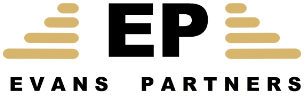             evans-partners.com.uaАНКЕТА ОРЕНДАРЯ  ДАТА ЗАПОВНЕННЯНАЗВА МАГАЗИНУ ТОРГІВЕЛЬНИЙ ПРОФІЛЬ МАГАЗИНУ (одяг, взуття, аксесуари, послуги) ТОРГІВЕЛЬНІ МАРКИ (бренди) КРАЇНА ВИРОБНИК ТОВАРУ ФРАНЧАЙЗЕР/ БРЕНДОТРИМАЧ/ ПРАЦЮЮ ЗА ДОГОВОРОМ ПОСТАЧАННЯ НЕОБХІДНА ПЛОЩА МАГАЗИНА У КВ.М: ЦІЛЬОВА АУДИТОРІЯ (стать, вік) ЦІНОВА ПОЛІТИКА (межі цін) ВІЗУАЛІЗАЦІЯ (фото магазинів, каталог колекцій) КІЛЬКІСТЬ РОКІВ У ДАНОМУ БІЗНЕСІ КОНКУРЕНТИ (АНАЛОГИ, СХОЖІ ТОРГІВЕЛЬНІ МАРКИ) КІЛЬКІСТЬ І РОЗМІЩЕННЯ МАГАЗИНІВ (назва, площа, адреса)ПЛАНУЄМИЙ ТОВАРООБІГ ЗА МІСЯЦЬПОВНА НАЗВА ПІДПРИЄМСТВА (ФОП, ТОВ) ПІБ І ТЕЛЕФОН КОНТАКТНИХ ОСІБ, ЕЛЕКТРОННА АДРЕСА ДЛЯ ЛИСТУВАННЯ.